      中国融商领袖EMBA学位深造班招生简章【新经济】中国的企业家们，已经站在了中国经济新常态的最前沿。经济增速下行，创新创业兴起，新型政商关系建立，是中国新常态下的三个特征。在这个时候走出来学习开阔视野，是另一个明智的决定。因为它给了你们一个重新审视中国经济走向，重新思考企业战略，重新调整人生道路的机会。【新课程】EMBA课程，结合最前沿的国际管理教育经验，植根中国本土化商业实践，将转型性学习的理念融会贯通于课程设置及教学方法，注重全面提升领导力和培养社会责任感，打造中国最具竟争力的EMBA课程体系。【课程特色】◆清华大学经济管理学院EMBA课程师资◆颁发“荷兰欧洲港大学”正规MBA硕士学位证书（中国教育部涉外监管网承认院校）◆通过实战派老师指导，实现商业模式、投融资、流程复制、人力资源、股权设计等的落地课程，让每个学员能针对性的带走属于自己企业的专属方案。◆邀请拥有现代管理观念的国外师资来华上课◆每月定期组织学员沙龙活动，企业沙盘模拟演练，资深实战讲师现场诊断分析◆学习其间组织1-2次国外高校游学及境外企业家交流会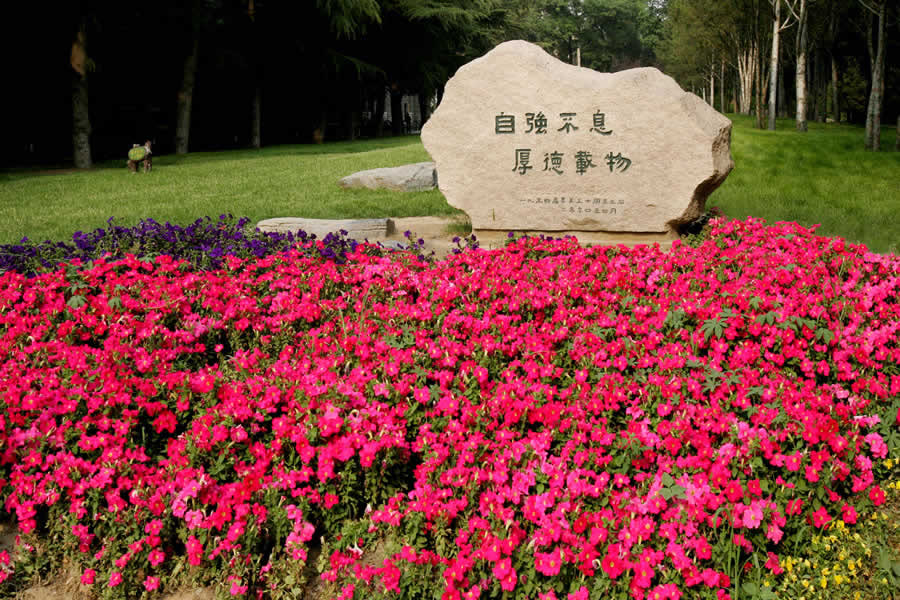 【招生对象】◆国内企业董事长、总经理等高层管理人员◆外企、跨国企业的中国地区高层管理人员【增值服务】◆参加本班学习即可加入“融商汇”总裁俱乐部，享受俱乐部提供的各项服务。◆优秀家学员可择优聘为班级特聘导师。◆在班级平台可以与优秀的投资机构对接，寻找优秀的投资平台及投资人。◆可以享有专业投资平台的项目对接机会。【学习安排】◆在职学习，学制两年，每两个月上课1次，每次2-3天（其中包括论文写作时间6个月）【学习费用】◆15.8万元（含听课费、讲座、教材、讲义、学位证书等费用），食宿、交通费用自理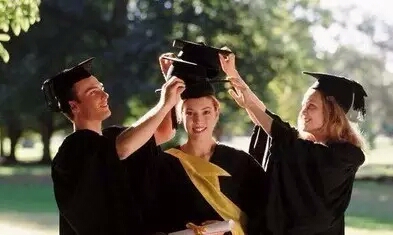 【课程设置】基础课程：• Management  Theory   　管理学原理
• Marketing and innovation 　新时代的市场营销与创新• Strategic  Thinking       战略管理• Finance and Accounting  　金融与财务管理• Leadership & Organizational Behavior  　领导力与组织行为学专业课程：•GIobal Business    国际商务沟通• Managerial Economics管理经济学• Corporate  Responsibility and Ethics   企业伦理学• Big Data Management     大数据时代的管理• Business Model Design and Innovation    商业模式设计与创新• Research Methods    研究方法【资质认证】✦中国教育部涉外监管网认证  http:/www.jsj.edu.cn✦中国教育部留学网http:/www.cscse.edu.cn/✦中国教育部留学中心与荷兰高等教育国际合作组织（NUFFIC）合办-NESO✦荷兰高等教育注册办公室（CROHO）认证-注册类型为应用科技大学）✦荷兰鉴定委员会认证（DVC）获得代表最高教育水平的CEDEO批准✦荷兰高等教育合作组织认证  http:/www.nuffic.nl【精选师资】“中国融商领袖EMBA学位深造班”，依托清华大学雄厚的师资力量，其中大部分都拥有海内外知名大学博士学位及国外商学院执教经验，他们长期在国内从事科研与教学工作，对中国经济改革以及中国企业经营问题具有深刻的见解。【主讲老师】金占明　清华大学经济管理学院教授，主要讲授企业管理和战略管理吴维库　清华大学经济管理学院领导力与组织管理系教授，博士生导师崔国文  清华老科技工作者协会（简称清华老科协）副会长、国家著名易经大师、清华大学教授韩廷春  清华大学公共管理学院经济学教授，博士生导师中国社会科学院博士朱武祥　清华大学经济管理学院金融系副主任、博士生导师、教授，商业模式研究工作室主任荆建林　清华大学经管学院教授，中国战略研究会特约研究员，并担任该会企业经营与战略部主任姜彦福　清华大学经济管理学院 技术经济与管理系教授，博士生导师，中国创业研究中心主任郑晓明　清华大学经济管理学院领导力与组织管理系副教授，博士生导师卞华佗　清华大学法学学士， 南京大学管理学博士房西苑  北京大学国际法学士，中国科学院研究生院客座教授，清华经管学院MBA教授雎国余　北京大学社会科学部学术委员会副主席，经济学院学术委员会主席，教授、博士生导师 潘  诚  中国企业联合会管理咨询委员会执行委员，担任清华大学MBA的特聘教授陈国权  清华大学经济管理学院教授、博士生导师，人力资源与组织行为系副系主任章义伍  管理培训专家，担任清华大学EMBA班的特聘教授。魏  杰  清华大学经济管理学院清华同方知名教授宋洪祥  中国企业税收管理大师，现任“中国纳税筹划网”总裁，“亚太税收教育研究会”副会长。陆满平  中国社会科学院产业经济学博士学位，证券博士后，金融学教授翟山鹰　建银国投（控股）集团董事长，国家发改委、科技部等多家机构的常年经济顾问。【学位评定授予】✦参加工商管理硕士学位学习的学员必须完成所有核心课程的学习研究和硕士论文写作。✦要求学员根据参考书目，课前提前准备学习内容，课后温习所学内容。✦每门课结束，需提交课程作业。要求学员课堂踊跃提问，并将课程表现计入考核内容。✦每天学习结束时，要求学员当场分享学习感受，将学与思相结合，学与用相结合。✦引入导师制，课后导师对学员一对一论文辅导。✦证书获得：修完本专业规定课程，并完成不小于三万字论文，论文需有导师指导并推荐给论文评审委员会。论文经评审通过，即可获得国际认可的荷兰欧洲港商学院的高级工商管理硕士学位（EMBA）.【学位申请所需材料】✦入学申请表；✦申请人身份证或护照扫描件；✦申请人近照（护照型）6张（同时附电子版）；✦申请人最终学历毕业证书扫描件；✦企业简介，个人简介各一份，任职名片2张；✦报名费（EMBA）：2000元（未被录取全额退还）▍联系人联系老师：赵老师 15911037933（微信同号）　　联系电话：010-60531730邮     箱：qinghuadaxueyx@163.com    2889303302@qq.com      中国融商领袖EMBA学位深造班              报名表个   人   信   息姓    名性  别身份证号个   人   信   息民    族籍  贯出生年月个   人   信   息专    业最高学历毕业院校个   人   信   息政治面貌职  称移动电话个   人   信   息联系电话传  真个   人   信   息电子邮箱爱  好 单 位 信 息单位名称所属部门 单 位 信 息职    务职工人数 单 位 信 息单位网址所属行业 单 位 信 息通讯地址经营范围 单 位 信 息单位性质□ 国有及控股 □ 股份有限 □ 有限责任 □ 集体 □ 私营 □ 合伙人□ 中外合资   □ 外商独资 □ 个体     □ 事业□ 国有及控股 □ 股份有限 □ 有限责任 □ 集体 □ 私营 □ 合伙人□ 中外合资   □ 外商独资 □ 个体     □ 事业□ 国有及控股 □ 股份有限 □ 有限责任 □ 集体 □ 私营 □ 合伙人□ 中外合资   □ 外商独资 □ 个体     □ 事业□ 国有及控股 □ 股份有限 □ 有限责任 □ 集体 □ 私营 □ 合伙人□ 中外合资   □ 外商独资 □ 个体     □ 事业□ 国有及控股 □ 股份有限 □ 有限责任 □ 集体 □ 私营 □ 合伙人□ 中外合资   □ 外商独资 □ 个体     □ 事业期望学习哪方面的课程□宏观经济 □资本运营 □金融证券 □新三板上市  □私募股权 □战略管理 □企业文化建设 □提升领导力 □公司治理 □团队建设 □营销战略 □财务管理 □纳税筹划 □人力资源  □团队建设 □高效沟通  □危机管理  □互连网金融  □电子商务 □国学智慧 □易经其他方面：□宏观经济 □资本运营 □金融证券 □新三板上市  □私募股权 □战略管理 □企业文化建设 □提升领导力 □公司治理 □团队建设 □营销战略 □财务管理 □纳税筹划 □人力资源  □团队建设 □高效沟通  □危机管理  □互连网金融  □电子商务 □国学智慧 □易经其他方面：□宏观经济 □资本运营 □金融证券 □新三板上市  □私募股权 □战略管理 □企业文化建设 □提升领导力 □公司治理 □团队建设 □营销战略 □财务管理 □纳税筹划 □人力资源  □团队建设 □高效沟通  □危机管理  □互连网金融  □电子商务 □国学智慧 □易经其他方面：□宏观经济 □资本运营 □金融证券 □新三板上市  □私募股权 □战略管理 □企业文化建设 □提升领导力 □公司治理 □团队建设 □营销战略 □财务管理 □纳税筹划 □人力资源  □团队建设 □高效沟通  □危机管理  □互连网金融  □电子商务 □国学智慧 □易经其他方面：□宏观经济 □资本运营 □金融证券 □新三板上市  □私募股权 □战略管理 □企业文化建设 □提升领导力 □公司治理 □团队建设 □营销战略 □财务管理 □纳税筹划 □人力资源  □团队建设 □高效沟通  □危机管理  □互连网金融  □电子商务 □国学智慧 □易经其他方面：□宏观经济 □资本运营 □金融证券 □新三板上市  □私募股权 □战略管理 □企业文化建设 □提升领导力 □公司治理 □团队建设 □营销战略 □财务管理 □纳税筹划 □人力资源  □团队建设 □高效沟通  □危机管理  □互连网金融  □电子商务 □国学智慧 □易经其他方面：学习本课程的原因：□提升管理能力 □结交人脉 □优惠政策 □老师强烈推荐 □其他 学习本课程的原因：□提升管理能力 □结交人脉 □优惠政策 □老师强烈推荐 □其他 学习本课程的原因：□提升管理能力 □结交人脉 □优惠政策 □老师强烈推荐 □其他 学习本课程的原因：□提升管理能力 □结交人脉 □优惠政策 □老师强烈推荐 □其他 学习本课程的原因：□提升管理能力 □结交人脉 □优惠政策 □老师强烈推荐 □其他 学习本课程的原因：□提升管理能力 □结交人脉 □优惠政策 □老师强烈推荐 □其他 学习本课程的原因：□提升管理能力 □结交人脉 □优惠政策 □老师强烈推荐 □其他 将本课程推荐给我的朋友： 姓名：         电话：                       将本课程推荐给我的朋友： 姓名：         电话：                       将本课程推荐给我的朋友： 姓名：         电话：                       将本课程推荐给我的朋友： 姓名：         电话：                       将本课程推荐给我的朋友： 姓名：         电话：                       将本课程推荐给我的朋友： 姓名：         电话：                       将本课程推荐给我的朋友： 姓名：         电话：                       备注● 联系人：赵老师 15911037933（微信同号）● 电  话：010-60531730             ● 邮  箱：qinghuadaxueyx@163.com   2889303302@qq.com● 联系人：赵老师 15911037933（微信同号）● 电  话：010-60531730             ● 邮  箱：qinghuadaxueyx@163.com   2889303302@qq.com● 联系人：赵老师 15911037933（微信同号）● 电  话：010-60531730             ● 邮  箱：qinghuadaxueyx@163.com   2889303302@qq.com● 联系人：赵老师 15911037933（微信同号）● 电  话：010-60531730             ● 邮  箱：qinghuadaxueyx@163.com   2889303302@qq.com● 联系人：赵老师 15911037933（微信同号）● 电  话：010-60531730             ● 邮  箱：qinghuadaxueyx@163.com   2889303302@qq.com● 联系人：赵老师 15911037933（微信同号）● 电  话：010-60531730             ● 邮  箱：qinghuadaxueyx@163.com   2889303302@qq.com